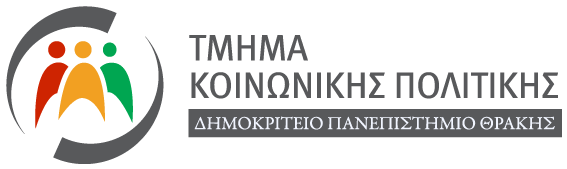 ΑΝΑΚΟΙΝΩΣΗΈναρξη και τρόπος διεξαγωγής μαθημάτων εαρινού εξαμήνου 2020-21Τμήματος Κοινωνικής ΠολιτικήςΑνακοινώνεται ότι τα μαθήματα εαρινού εξαμήνου του Τμήματος Κοινωνικής Πολιτικής θα ξεκινήσουν τη Δευτέρα 15  Φεβρουαρίου 2021.Εξαίρεση αποτελούν τα μαθήματα: Μετανάστευση και Μεταναστευτική Πολιτική, Ειδικά Θέματα  Ποινικής Δικαιοσύνης και Αντεγκληματικής Πολιτικής, Διεθνής Πολιτική Οικονομία, Περιφερειακή Ανάπτυξη, Κοινωνική Κινητικότητα και Κοινωνική Πολιτική και Ανθρωπολογία της Εκπαίδευσης τα οποία θα ξεκινήσουν τη Δευτέρα 1 Μαρτίου 2021.Εξ αιτίας των έκτακτων συνθηκών που διαμορφώθηκαν και ισχύουν λόγω της πανδημίας COVID-19, η εκπαιδευτική διαδικασία θα συνεχίσει να διεξάγεται με εξ αποστάσεως μεθόδους.  Σε περίπτωση που οι υπάρχουσες συνθήκες βελτιωθούν θα υπάρξει νεότερη ανακοίνωση για την περαιτέρω διεξαγωγή της εκπαιδευτικής διαδικασίας.Για τον τρόπο διεξαγωγής των μαθημάτων θα ενημερώνεστε από τις ανακοινώσεις που θα αναρτώνται στο eclass των επιμέρους μαθημάτων. Οι σύνδεσμοι των μαθημάτων στο eclass είναι αναρτημένοι στην κεντρική ιστοσελίδα του τμήματος (στις ανακοινώσεις της γραμματείας και στον σύνδεσμο «Μαθήματα εαρινού εξαμήνου 2020-21»).  Από τη Γραμματεία του Τμήματος